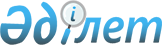 Об оказании социальной помощи по программе "Социальная помощь отдельным   категориям нуждающихся граждан по решению местных представительных органов"
					
			Утративший силу
			
			
		
					Постановление акимата города Семей Восточно-Казахстанской области от 16 июня 2008 года N 667. Зарегистрировано Управлением юстиции города Семей     Департамента юстиции Восточно-Казахстанской области 29 июля 2008 года за   N 5-2-93. Утратило силу постановлением акимата города Семей Восточно-Казахстанской области от 2 апреля 2010 года N 322

      Сноска. Утратило силу постановлением акимата города Семей Восточно-Казахстанской области от 02.04.2010 N 322 (вводится в действие по истечении десяти календарных дней после дня его первого официального опубликования).

      

      На основании подпункта 14, пункта 1 статьи 31 Закона Республики Казахстан от 23 января 2001 года № 148-11 "О местном государственном управлении в Республике Казахстан", подпункта 4 пункта 1 статьи 53 Бюджетного кодекса Республики Казахстан от 24 апреля 2004 года № 548, в связи с увеличением видов и расширением объема социальных выплат по программе 007 "Социальная помощь отдельным категориям нуждающихся граждан по решению местных представительных органов", акимат города ПОСТАНОВЛЯЕТ:



      1. Оказать социальную помощь по программе 007 "Социальная помощь отдельным категориям нуждающихся граждан по решению местных представительных органов" следующим категориям:

      1) малообеспеченным семьям (гражданам), имеющим среднедушевой доход ниже прожиточного минимума, уязвимым слоям населения в связи со сложными жизненными ситуациями (болезнь, смерть одного из членов семьи, стихийное бедствие, удорожание коммунальных услуг, продуктов питания и другие форс-мажорные обстоятельства), к праздничным и памятным датам участникам и инвалидам Великой Отечественной войны, инвалидам Советской Армии, воинам-интернационалистам, участникам и инвалидам по ликвидации аварии на ЧАЭС, вдовам погибших на фронте участников Великой Отечественной войны, семьям погибших военнослужащих в Афганистане, узникам фашистских концентрационных лагерей, труженикам тыла, многодетным матерям, по спискам городского филиала Государственного центра по выплате пенсий, пенсионерам и инвалидам по представлению общественных объединений (без представления других документов) в сумме до размера прожиточного минимума в зависимости от наличия средств городского бюджета;

      Сноска. Подпункт 1 с изменениями, внесенными постановлением акимата города Семей Восточно-Казахстанской области от 23.02.2009 N 216 (вводится в действие после дня его первого официального опубликования).

      2) Почетным гражданам города Семей на основании списка акимата города, согласно диплому и удостоверению специального образца Почетного гражданина в размере 1,4 месячного расчетного показателя в месяц с ежеквартальной выплатой.

      3) В целях социальной поддержки отдельных категорий нуждающихся граждан имеющих статус персонального пенсионера республиканского и областного значений, ежемесячно с января месяца 2009 года предоставлять материальную помощь в размере предусмотренных средств в бюджете. Выплату материальной помощи данной категории производить согласно спискам городского филиала Государственного центра по выплате пенсий или представленным заявлениям.

      Сноска. Пункт 1 дополнен подпунктом 3 в соответствии с постановлением акимата города Семей Восточно-Казахстанской области от 23.02.2009 N 216 (вводится в действие после дня его первого официального опубликования).



      2. Городской комиссии по оказанию социальной помощи отдельным категориям граждан обеспечить оказание социальной помощи по программе 007 "Социальная помощь отдельным категориям нуждающихся граждан по решению местных представительных органов". Заседание комиссии проводить не реже одного раза в месяц при акимате города.



      3. Отделу финансов города обеспечить финансирование по программе 007 "Социальная помощь отдельным категориям нуждающихся граждан по решению местных представительных органов" в пределах средств, предусмотренных на эти цели в бюджете города на соответствующий финансовый год.



      4. Определить, что:

      1) решение о назначении или об отказе в назначении социальной помощи принимает городская комиссия по оказанию социальной помощи отдельным категориям граждан;

      2) ответственность за полноту и достоверность сведений, указанных в заявлении и представленных документов, несет заявитель в соответствии с законодательными актами Республики Казахстан.



      5. Контроль за исполнением настоящего постановления возложить на заместителя акима города Мусапирбекова Т. Ж.



      6. Настоящее постановление вводится в действие с момента официального опубликования.

      

      

      Аким города Семей                             М. Айнабеков
					© 2012. РГП на ПХВ «Институт законодательства и правовой информации Республики Казахстан» Министерства юстиции Республики Казахстан
				